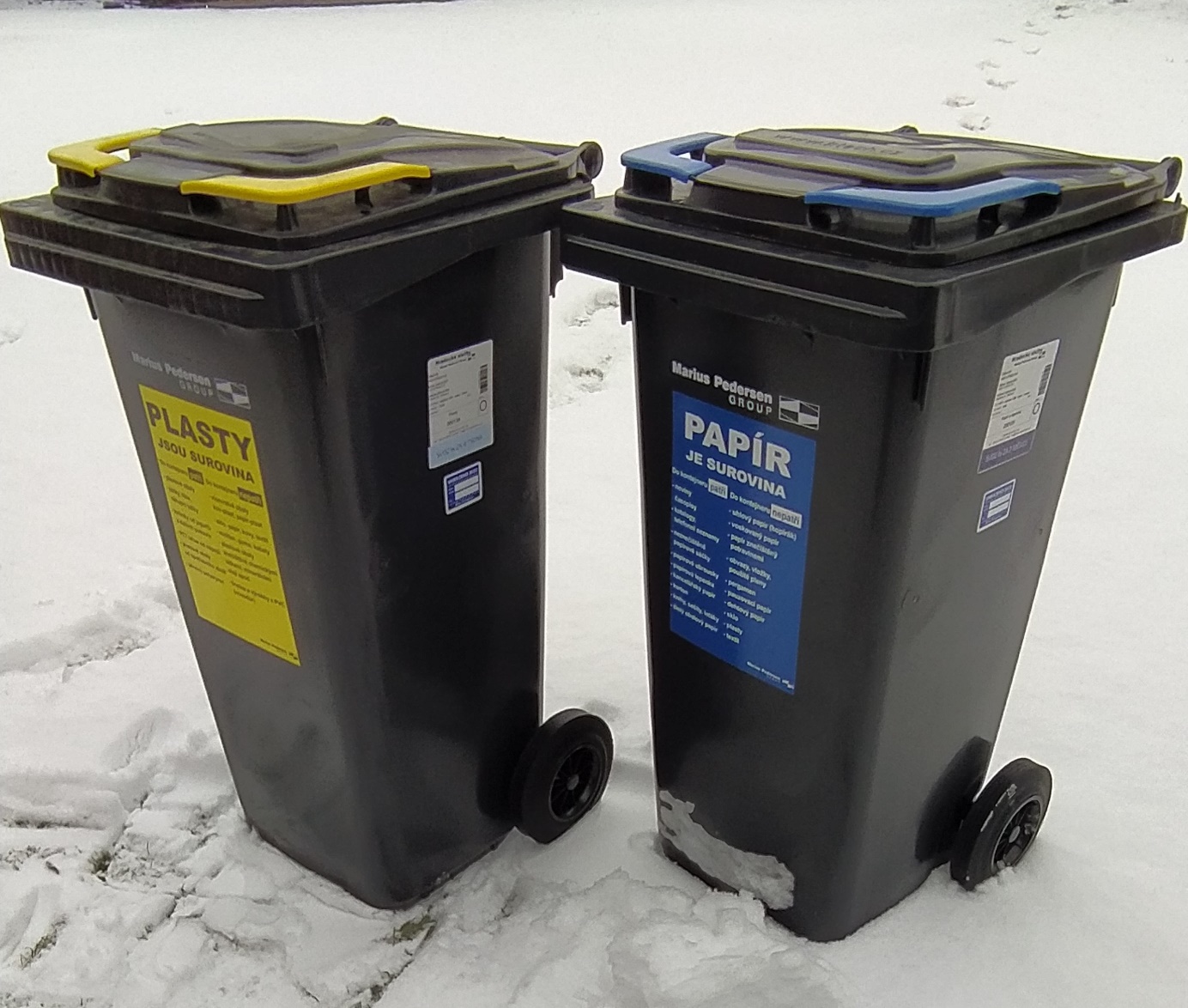 OZNAČENÍ NÁDOB NA SEPARACIPRAVÝ BOK VEDLE OZNAČENÍ SPOLEČNOSTI – SVOZOVÁ ZNÁMKAOZNAČENÍ KOMODITY – POD VLISOVANÝM LOGEM NA ČELNÍ STRANĚ NÁDOBY